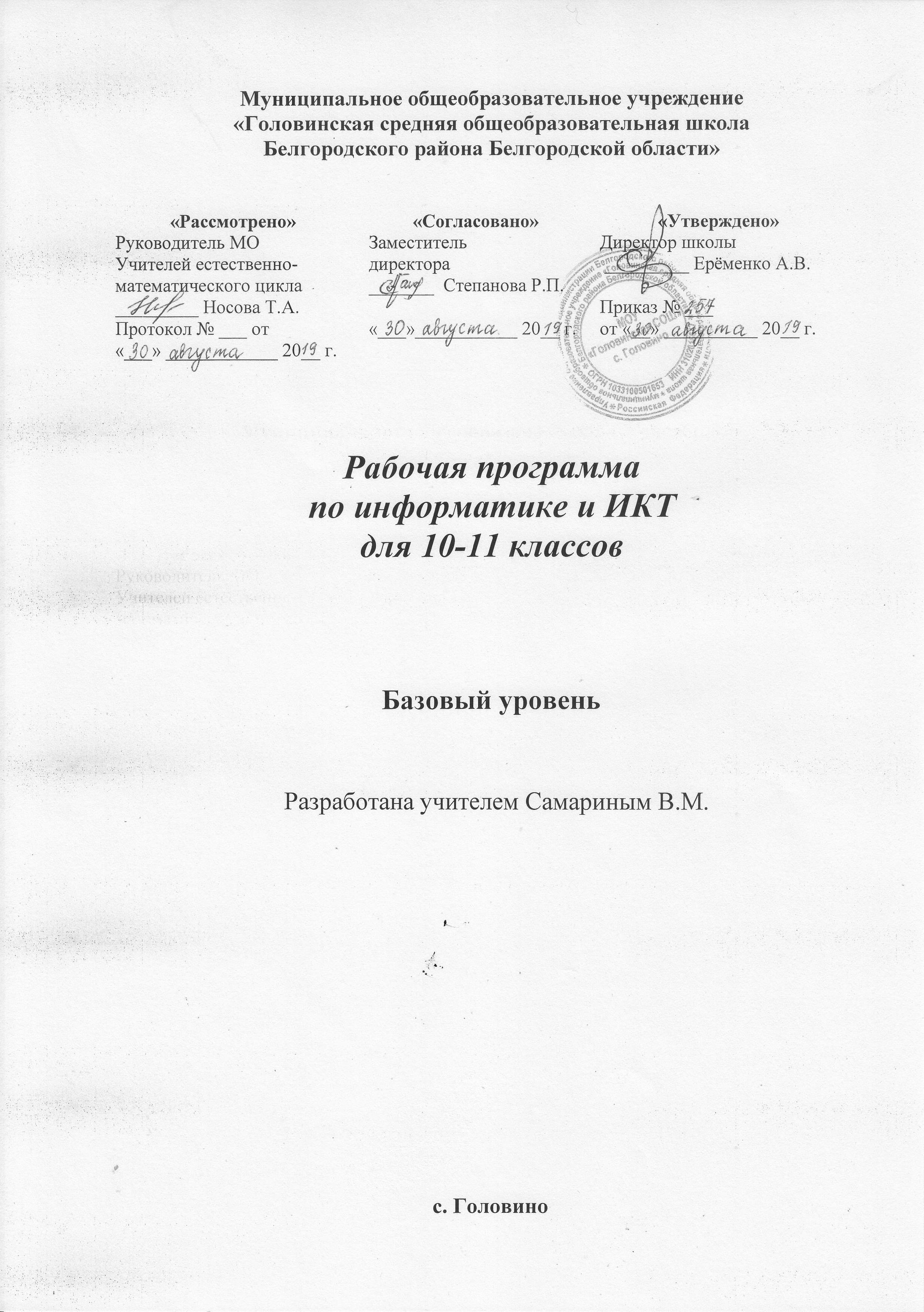 I. Пояснительная записка.Рабочая программа по предмету информатике и ИКТ для 10 – 11 класса разработана в соответствии с федеральным компонентом государственных стандартов, основного образования Министерства образования от 05.03.2004 № 1089, на основе авторской программы опубликованной  в сборнике программ для общеобразовательных учреждений «Программы для общеобразовательных учреждений: Информатика. 2-11 классы», сост. М.Н. Бородин -6-е издание,  М.: БИНОМ.  Лаборатория  знаний, 2009,.Цель данной программы:формирование общеучебных умений и навыков на основе средств и методов информатики и ИКТ, в том числе овладение умениями работать с различными видами информации, самостоятельно планировать и осуществлять индивидуальную и коллективную информационную деятельность, представлять и оценивать ее результаты;Задачи данной программы:показать учащимся роль информации и информационных процессов в их жизни и в окружающем мире;организовать работу в виртуальных лабораториях, направленную на овладение первичными навыками исследовательской деятельности, получение опыта принятия решений и управления объектами с помощью составленных для них алгоритмов;организовать компьютерный практикум, ориентированный на: формирование умений использования средств информационных и коммуникационных технологий для сбора, хранения, преобразования и передачи различных видов информации (работа с текстом и графикой в среде соответствующих редакторов); овладение способами и методами освоения новых инструментальных средств; формирование умений и навыков самостоятельной работы; стремление использовать полученные знания в процессе обучения другим предметам и в жизни;создать условия для овладения основами продуктивного взаимодействия и сотрудничества со сверстниками и взрослыми: умением правильно, четко и однозначно формулировать мысль в понятной собеседнику форме; умением выступать перед аудиторией, представляя ей результаты своей работы с помощью средств ИКТ.Для реализации рабочей программы используется:учебно-методический комплект:Учебник:  Информатика и ИКТ. Базовый уровень: учебник для 10 – 11 классов/ Семакин И.Г., Хеннер Е.К. -  М.: Бином, Лаборатория знаний, 2009. Информатика и ИКТ. Базовый уровень: практикум для 10–11 классов / И.Г. Семакин – М.: БИНОМ. Лаборатория знаний, 2009.Количество часов:10 класс.Программа рассчитана на 34 учебных часов, в том числе:практических работ 15, контрольных работ (тестирование) 4, включая Стартовый, рубежный и заключительный контроль в форме контрольных работ (№ 2,4)11 класс.         Программа рассчитана на 34 часа в год, в том числе:  практических работ – 18;контрольных  работ – 5 (включая заключительный контроль)Стартовый контроль, рубежный  контроль в форме теста на уроке 15 -20 минут.Формы организации учебного процесса Единицей учебного процесса является урок. В первой части урока проводиться объяснение нового материала, а на конец урока планируется компьютерный практикум (практические работы). Работа учеников за компьютером в 8 классах 10-15 минут. В ходе обучения учащимся предлагаются короткие (5-10 минут) проверочные работы (в форме тестирования). Очень важно, чтобы каждый ученик имел доступ к компьютеру и пытался выполнять практические работы по описанию самостоятельно, без посторонней помощи учителя или товарищей.В основу педагогического процесса заложены следующие формы организации учебной деятельности: Комбинированный урок; Урок-лекция; Урок-демонстрация; Урок-практикум; Творческая лаборатория; Урок-консультация. II. Требования к уровню подготовки обучающихся.В результате изучения Информатики и ИКТ обучающийся обязан:Тема 1. Введение. Структура информатикиОбучающиеся должны знать: В чем состоят цели и задачи изучения курса в 10 -11 классах;Из каких частей состоит предметная область информатикиТема 2. Информация. Представление информации.Обучающиеся должны знать:Три философские концепции информации;Понятие информации в частных науках: нейрофизиологии, генетике, кибернетике, теории информации;Что такое язык представления информации; какие бывают языки;Понятие «кодирование» и «декодирование»  информации;Примеры технических систем кодирования информации: азбуку Морзе, телеграфный код Бодо;Понятия «шифрование», «дешифрование»Тема 3. Измерение информацииОбучающиеся должны знать:Сущность содержательного (вероятностного) подхода к изучению информации;Определение бита с позиции содержательного подхода;Сущность объемного (алфавитного) подхода к измерению информации;Определение бита с позиции алфавитного подхода;Связь между размером алфавита и информационным весом символа (при допущении равной вероятности появления символов);Связь между единицами измерения информации: бит, байт, килобайт, мегабайт, гигабайт.Обучающиеся должны уметь:Решать задачи на измерение информации, заключенной в тексте, с позиций алфавитного подхода (при допущении равной вероятности появления символов);Решать несложные задачи на измерение информации, заключенной в сообщении, используя содержательный подход (при допущении равной вероятности появления символов);Выполнять перерасчет количества информации в разные единицы.Тема 4. Введение в теорию систем.Обучающиеся должны знать:Основные понятия системологии: система, структура, системный эффект, подсистема;Основные свойства систем: целесообразность, целостность;Что такое системный подход в науке и практике;Чем отличаются естественные и искусственные системы;Какие типы связей действуют в системах;Роль информационных процессов в системах;Состав и структуру систем управления.Обучающиеся должны уметь:Приводить примеры систем (в быту, в природе, в науке и пр.);Анализировать состав и структуру систем;Различать связи материальные и информационные.Тема 5. Процессы хранения и передачи информацииОбучающиеся должны знать:Историю носителей информации;Современные (цифровые, компьютерные) типы носителей и их основные характеристики;Модель К. Шеннона передачи информации по техническим каналам связи;Основные характеристики каналов связи: скорость передачи, пропускную способность;Понятие «шум» и способы защиты от шумаОбучающиеся должны уметь:Сопоставлять различные цифровые носители по их техническим свойствам;Рассчитывать объем информации, передаваемой по каналам связи, при известной скорости передачи.Тема 6. Обработка информацииОбучающиеся должны знать:Основные типы задач обработки информации;Понятие исполнителя обработки информации;Понятие алгоритма обработки информации;Что такое алгоритмические машины в теории алгоритмов;Определение и свойства алгоритма управления алгоритмической машиной ПостаОбучающиеся должны уметь:Составлять алгоритмы для решения несложных задач для управления машиной ПостаТема 7. Поиск данныхОбучающиеся должны знать:Что такое набор данных, ключ поиска и критерий поиска;Что такое структура данных; какие бывают структуры;Алгоритм последовательного поиска;Алгоритм поиска половинным делением;Что такое блочный поиск;Как осуществляется поиск в иерархической структуре данныхОбучающиеся должны уметь:Осуществлять поиск данных в структурированных списках, словарях, справочниках, энциклопедиях;Осуществлять поиск в иерархической файловой структуре компьютераТема 8. Защита информацииОбучающиеся должны знать:Какая информация требует защиты;Виды угроз для числовой информацииФизические способы защиты информацииПрограммные способы защиты информацииЧто такое цифровая подпись и цифровой сертификатОбучающиеся должны уметь:Применять средства защиты личной информации на ПКПрименять простейшие криптографические шифры (в учебном режиме)Тема 9. Информационные модели и структуры данныхОбучающиеся должны знать:Определение моделиЧто такое информационная модельЭтапы информационного моделирования на компьютереЧто такое граф, дерево, сетьСтруктуру таблицы; основные типы табличных моделейЧто такое многотабличная модель данных и каким образом в ней связываются таблицыОбучающиеся должны уметь:Ориентироваться в граф – моделяхСтроить граф – модели (деревья, сети) по вербальному описанию системыТема 10. Алгоритм – модель деятельностиОбучающиеся должны знать:Понятие алгоритмической моделиСпособы описания алгоритмов: блок – схемы, учебный алгоритмический языкЧто такое трассировка алгоритмаОбучающиеся должны уметь:Строить алгоритмы управления учебными исполнителямиОсуществлять трассировку алгоритма с величинами путем заполнения трассировочной таблицыТема 11. Компьютер: аппаратное и программное обеспечениеОбучающиеся должны знать:Архитектуру персонального компьютераЧто такое контроллер внешнего устройства ПКНазначение шиныВ чем заключается принцип открытой архитектуру ПКОсновные виды памяти ПКЧто такое системная плата, порты ввода/выводаНазначение дополнительных устройств: сканера, средств мультимедиа, сетевого оборудования и др.Что такое программное обеспечение (ПО) ПКСтруктуру ПО ПКПрикладные программы и их назначениеСистемное ПО; функции операционной системыЧто такое системы программированияОбучающиеся должны уметь:Подбирать конфигурацию ПК в зависимости от его назначенияСоединять устройства ПКПроизводить основные настройки БИОСРаботать в среде операционной системы на пользовательском уровнеТема 12. Дискретные модели данных в компьютереОбучающиеся должны знать:Основные принципы представления данных в памяти компьютераПредставление целых чиселДиапазоны представления целых чисел без знака и со знакомПринципы представления вещественных чиселПредставление текстаПредставление изображения; цветовые моделиВ чем различие растровой и векторной графикиДискретное (цифровое) представление звукаОбучающиеся должны уметь:Получать внутренне представление целых чисел в памяти компьютераВычислять размер цветовой палитры по значению битовой глубины цветаТема 13. Многопроцессорные системы и сетиОбучающиеся должны знать:Идею распараллеливания вычисленийЧто такое многопроцессорные вычислительные комплексы; какие существуют варианты их реализацииНазначение и топологии локальных сетейТехнические средства локальных сетей (каналы связи, серверы, рабочие станции)Основные функции сетевой операционной системыИсторию возникновения и развития глобальных сетейЧто такое ИнтернетСистему адресации в Интернет (IP – адреса, доменная система имен)Способы организации связи в ИнтернетеПринцип пакетной  передачи данных и протокол TCP/IPIII. Содержание программы учебного предмета.10 классТема 1. Введение (1 час)Предмет изучения информатики. Структура предметной области информатики. Философские проблемы понятия информации. Теория информации. Кибернетика. Тема 2. Информация. Представление информации (6 часов)Языки представления информации. Кодирование: шифрование, стенография, телеграфный код, системы счисления.Тема 3. Измерение информации (3 часа) Методы измерения информации: объемный подход, содержательный подход. Единицы изменения информации.Тема 4. Введение в теорию систем (2 часа)Основные понятия системологии: система, структура, системный эффект, подсистема. Типы связи и системы управления: естественные и искусственные системы. Структура системы управления.Тема 5. Процессы хранения и передачи информацииНосители информации. Факторы качества носителей. Передача информации в технических средствах связи. Защита информации от потерь при воздействии шума.Тема 6. Обработка информацииВиды обработки информации. Исполнитель обработки. Алгоритм обработки. Свойства алгоритма. Тема 7. Поиск данныхАтрибуты поиска. Организация набора данных. Алгоритмы поиска.Тема 8. Защита информацииЦифровая информация. Защищаемая информация. Угроза утечки. Угроза разрушения. Меры защиты информации.Тема 9. Информационные модели (4 часа)Компьютерное информационное моделирование: информационные модели, этапы разработки компьютерной информационной модели. Графы и сети, их свойства. Иерархические структуры и деревья. Табличная организация данных. Решение задач информационного моделирования.Тема 10. Алгоритм – модель деятельностиАлгоритм. Формы представления алгоритмов. Трассировка алгоритма. Тема 11. Компьютер: аппаратное и программное обеспечениеКомпьютер. Архитектура персонального компьютера. Архитектура фон Неймана. Современные технические решения и устройства. Программное обеспечение. Тема 12. Дискретные модели данных в компьютереПредставление чисел: целые числа, вещественные числа. Дискретные модели данных: текста, графики и звука. Тема 13. Многопроцессорные системы и сетиАрхитектура параллельных вычислительных систем. Организация локальных сетей: устройства, конфигурации, основные функции. Организация глобальных сетей: глобальная сеть, World Wide Web, система адресации в Интернете.11 классТема 1.  Информационные системы. Назначение информационных систем. Состав информационных систем. Разновидности информационных систем.Тема 2. Гипертекст. Гипертекст, гиперссылка. Средства, существующие в текстовом процессоре, для организации документа с гиперструктурой (оглавления, указатели, закладки, гиперссылки)Тема 3. Интернет как информационная система. Назначение  коммуникационных служб Интернета. Назначение информационных служб ИнтернетаТема 4. Web-сайт. Средства для создания web-страниц. Проектирование web-сайта. Тема 5. Геоинформационные системы (ГИС). ГИС. Области приложения ГИСТема 6. Базы данных и СУБД. База данных (БД). Модели данных используются в БД. Основные понятия реляционных БД: запись, поле, тип поля, главный ключТема 7. Запросы к базе данных. Структуру команды запроса на выборку данных из БД. Организацию запроса на выборку в многотабличной БД.Тема 8. Моделирование зависимостей; статистическое моделирование. Понятия: величина, имя величины, тип величины, значение величины. Математическая модель. Формы представления зависимостей между величинами.Тема 9. Корреляционное моделирование. Корреляционная зависимость. Коэффициент корреляции. Тема 10. Оптимальное планирование. Оптимальное планирование. Ресурсы. Тема 11. Социальная информатика. Информационные ресурсы общества. Рынок информационных ресурсовIV. Перечень учебно-методических средств обучения.Информатика. 10-й класс. Базовый уровень: учебник для 10 – 11 классов /  И.Г.Семакин, Е.К. Хеннер – М.: БИНОМ. Лаборатория знаний, 2009.Информатика и ИКТ. Базовый уровень: практикум для 10 – 11 классов  / И.Г. Семакин, Е.К. Хеннер, Т.Ю. Шетина. -  М.: БИНОМ. Лаборатория знаний, 2009http://ict.edu.ru/lib/index.php?a=elib&c=getForm&r=resNode&d=mod&id_node=297ЦОРы сети Интернет: http://metod-kopilka.ru,  http://school-collection.edu.ru/catalog/, http://uchitel.moy.su/, http://www.openclass.ru/, http://it-n.ru/, http://pedsovet.su/, http://www.uchportal.ru/, http://zavuch.info/, http://window.edu.ru/, http://festival.1september.ru/, http://klyaksa.net и др.Перечень технических средств обучения:КомпьютерПринтерМодем Устройства вывода звуковой информации.Сканер.Локальная сеть.Перечень программных средств:Операционная система AltLinux.Интегрированное офисное приложение Open OfficeКлавиатурный тренажер.Калькулятор.Tux графический редактор.Календарно-тематическое планирование 10 класс:Календарно – тематическое планирование 11 классV. Формы и средства контроляКонтроль предполагает выявление уровня освоения учебного материала при изучении, как отдельных разделов, так и всего курса информатики и информационных технологий в целом.	Рубежный контроль усвоения материала осуществляется путем устного/письменного опроса. Периодически знания и умения по пройденным темам проверяются письменными контрольными или тестовых заданиями.При тестировании все верные ответы берутся за 100%, тогда отметка выставляется в соответствии с таблицей:При выполнении практической работы и контрольной работы:	Содержание и объем материала, подлежащего проверке в контрольной работе, определяется программой. При проверке усвоения материала выявляется полнота, прочность усвоения учащимися теории и умение применять ее на практике в знакомых и незнакомых ситуациях.	Отметка зависит также от наличия и характера погрешностей, допущенных учащимися.грубая ошибка – полностью искажено смысловое значение понятия, определения;погрешность отражает неточные формулировки, свидетельствующие о нечетком представлении рассматриваемого объекта;недочет – неправильное представление об объекте, не влияющего кардинально на знания определенные программой обучения;мелкие погрешности – неточности в устной и письменной речи, не искажающие смысла ответа или решения, случайные описки и т.п.	Эталоном, относительно которого оцениваются знания учащихся, является обязательный минимум содержания информатики и информационных технологий. Требовать от учащихся определения, которые не входят в школьный курс информатики – это, значит, навлекать на себя проблемы связанные нарушением прав учащегося («Закон об образовании»).	Исходя из норм (пятибалльной системы), заложенных во всех предметных областях выставляете отметка:«5» ставится при выполнении всех заданий полностью или при наличии 1-2 мелких погрешностей;«4» ставится при наличии 1-2 недочетов или одной ошибки:«3» ставится при выполнении 2/3 от объема предложенных заданий;«2» ставится, если допущены существенные ошибки, показавшие, что учащийся не владеет обязательными умениями поданной теме в полной мере (незнание основного программного материала):	Устный опрос осуществляется на каждом уроке (эвристическая беседа, опрос). Задачей устного опроса является не столько оценивание знаний учащихся, сколько определение проблемных мест в усвоении учебного материала и фиксирование внимания учеников на сложных понятиях, явлениях, процессе.Оценка устных ответов учащихсяОтвет оценивается отметкой «5», если ученик:- полно раскрыл содержание материала в объеме, предусмотренном программой;-  изложил материал грамотным языком в определенной логической последовательности, точно используя терминологию информатики как учебной дисциплины;-   правильно выполнил рисунки, схемы, сопутствующие ответу;-  показал умение иллюстрировать теоретические положения конкретными примерами;-  продемонстрировал усвоение ранее изученных сопутствующих вопросов, сформированность и устойчивость используемых при ответе умений и навыков;-  отвечал самостоятельно без наводящих вопросов учителя.	Возможны одна – две неточности при освещении второстепенных вопросов или в выкладках, которые ученик легко исправил по замечанию учителя.Ответ оценивается отметкой «4», если ответ удовлетворяет в основном требованиям на отметку «5», но при этом имеет один из недостатков:-    допущены один-два недочета при освещении основного содержания ответа, исправленные по замечанию учителя:-   допущены ошибка или более двух недочетов при освещении второстепенных вопросов или в выкладках, легко исправленные по замечанию учителя.Отметка «3» ставится в следующих случаях:- неполно или непоследовательно раскрыто содержание материала, но показано общее понимание вопроса и продемонстрированы умения, достаточные для дальнейшего усвоения программного материала определенные настоящей программой;Отметка «2» ставится в следующих случаях: -   не раскрыто основное содержание учебного материала;-  обнаружено незнание или неполное понимание учеником большей или наиболее важной части учебного материала;-  допущены ошибки в определении понятий, при использовании специальной терминологии, в рисунках, схемах, в выкладках, которые не исправлены после нескольких наводящих вопросов учителя.№п/пНаименование раздела и темЧасы учебного времениПлановые сроки прохожденияПлановые сроки прохожденияПримечание№п/пНаименование раздела и темЧасы учебного времениПо плануФактическиПримечаниеВведение. Структура информатики Введение. Структура информатики Введение. Структура информатики Введение. Структура информатики Введение. Структура информатики Введение. Структура информатики 1Техника безопасности в кабинете информатики.. Введение: цели, структура106.09.2017ИнформацияИнформацияИнформацияИнформацияИнформацияИнформация2Информация. Представление информации.                    Входной контроль112.09.20173Представление информации: языки, кодирование.120.09.20174Практическая работа №1 «Работа в операционной среде»127.09.20175Измерение информации. Объемный подход (алфавитный подход)104.10.20176Практическая работа №2 «Измерение информации»111.10.20177Контрольная работа №1 «Информация»118.10.2017Информационные процессы в системахИнформационные процессы в системахИнформационные процессы в системахИнформационные процессы в системахИнформационные процессы в системахИнформационные процессы в системах8Система. Информационные процессы.125.10.20179Практическая работа №3 «Текстовый процессор Word: ввод, редактирование текста»108.11.201710Хранение информации. Передача информации15.11.201711Практическая работа №4 «Текстовый процессор: вставка объектов, работа с таблицами»122.11.201712Обработка информации и алгоритмы129.11.201713Автоматическая обработка информации106.12.201714Практическая работа №5 «Автоматическая обработка данных»113.12.201715Поиск данных120.12.201716Контрольная работа №2 «Информационные процессы в системах». Рубежный контроль.127.12.201717Техника безопасности в кабинете информатики..Защита информации112.01.201818Практическая работа №6 «Шифрование данных» 116.01.2018Информационные моделиИнформационные моделиИнформационные моделиИнформационные моделиИнформационные моделиИнформационные модели19Компьютерное информационное моделирование. Структуры данных: деревья, сети, графы, таблицы.119.01.201820Пример структуры данных – модели предметной области107.02.201821Практическая работа №7 «Структуры данных. Графы»114.02.201822Практическая работа №8 «Структуры данных. Таблицы» 121.02.201823Алгоритм – модель деятельности. Практическая работа №9 «Управление алгоритмическим исполнителем»128.02.201824Контрольная работа №3. «Информационные модели»107.03.2018Программно-технические системы реализации информационных процессовПрограммно-технические системы реализации информационных процессовПрограммно-технические системы реализации информационных процессовПрограммно-технические системы реализации информационных процессовПрограммно-технические системы реализации информационных процессовПрограммно-технические системы реализации информационных процессов25Компьютер – универсальная техническая система обработки информации. 114.03.201826Практическая работа №10 «Выбор конфигурации компьютера»128.03.201827Программное обеспечение компьютер. Практическая работа №11 «Настройка BIOS». 104.04.201828Практическая работа №12 «Подготовка презентаций:»111.04.201829Дискретные модели данных в компьютере. Представление чисел. 118.04.201830Практическая работа №13 «Представление чисел»125.04.201831Дискретные модели данных в компьютере. Представление текста, графики, звука.1 02.05.201832Практическая работа №14 «Представление текстов. Сжатие текстов»116.05.201833Контрольная работа №4  «Реализация информационных процессов». Итоговый контроль.123.05.201834Организация локальных сетей. Практическая работа №15 «Подготовка презентации на тему «Компьютерные сети»124.05.2018№п/пНаименование раздела и темЧасы учебного времениПлановые сроки похожденияФактические сроки похождения1Глава 5. Технология использования и разработки информационных систем 1Информационные системы.Техника безопасности в кабинете информатики.18.092ГипертекстВходной контроль115.093Практическая работа № 3.1 «Гипертекстовые структуры»122.094Интернет как глобальная информационная система129.095Практическая работа № 3.2 «Интернет: работа с электронной почтой и телеконференциями»16.106World Wide Web –всемирная паутина18.107Практическая работа № 3.3 «Интернет: работа с браузером. Просмотр Web-страниц» (задание 1)113.108Практическая работа № 3.4 «Интернет: сохранение загруженных Web-страниц»120.109Средства поиска данных в Интернете. Практическая работа № 3.5 «Интернет: работа с поисковыми системами»127.1010Кратковременная контрольная работа № 1 «Интернет»Web-сайт 112.1111Практическая работа № 3.6 (1) «Интернет: создание Web-сайта с помощью Microsoft Word»119.1112Практическая работа № 3.6 (2) «Создание собственного сайта»126.1113Геоинформационные системы13.1214Практическая работа № 3.8 (задание 1) «Поиск информации в геоинформационных системах»110.1215База данных – основа информационной системы Практическая работа № 3.9 «Знакомство с СУБД Microsoft Access»117.1216Контрольное тестирование № 2. Рубежный контроль124.1217Проектирование многотабличной базы данных114.0118Создание базы данных121.0119Практическая работа № 3.10 «Создание базы данных «Приемная комиссия»128.0120Запросы как приложения информационной системыПрактическая работа № 3.11 «Реализация простых запросов с помощью конструктора»14.0221Практическая работа № 3.12 «Расширение базы данных «Приемная комиссия». Работа с формой»111.0222Логические условия выбораПрактическая работа № 3.13 «Реализация сложных запросов к базе данных «Приемная комиссия»118.0223Практическая работа № 3.14 «Реализация запросов на удаление. Использование вычисляемых полей»125.0224Практическая работа № 3.15* «Создание отчетов»14.0325Контрольная работа № 3 «Базы данных»111.032Глава 6. Технологии информационного моделирования26Практическая работа № 3.16 «Получение регрессионных моделей в Microsoft Excel» 118.0327Модели статистического прогнозирования Практическая работа № 3.17 «Прогнозирование в Microsoft Excel»11.0428Корреляционное моделирование18.0429Практическая работа № 3.18 «Расчет корреляционных зависимостей в Microsoft Excel» 115.0430Оптимальное планирование22.0431Практическая работа № 3.19 «Решение задач оптимального планирования в Microsoft Excel»129.0432Контрольная работа № 4 «Информационное моделирование»16.053Глава 7. Основы социальной информатики (2 часа)33Социальная информатика. 113.0534Итоговый  контроль. Тестирование120.05Процент выполнения заданияОтметка95% и болееотлично80-94%%хорошо66-79%%удовлетворительноменее 66%неудовлетворительно